RwandaRwandaRwandaRwandaFebruary 2024February 2024February 2024February 2024SundayMondayTuesdayWednesdayThursdayFridaySaturday123Heroes Day4567891011121314151617181920212223242526272829NOTES: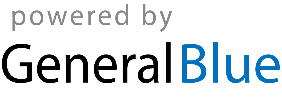 